КАРАР                                                                               РЕШЕНИЕОб отмене решения № 61 от 14.11.2016 г. «Об утверждении Порядка организации и осуществления приема граждан депутатами Совета сельского поселения Уршакбашкарамалинский сельсовет муниципального района Миякинский район Республики Башкортостан»В соответствии с Уставом сельского поселения Уршакбашкарамалинский сельсовет также ст. 40  ФЗ от 06.10.2003 № 131-ФЗ «Об общих принципах организации местного самоуправления в Российской Федерации», статьи 8 Закона Республики Башкортостан от 19.07.2012 № 575-з «О гарантиях осуществления полномочий депутата, члена выборного органа, выборного должностного лица местного самоуправления», Совет сельского поселенияРЕШИЛ:1.	Признать утратившим силу решение № 61 от 14.11.2016 г. «Об утверждении Порядка организации и осуществления приема граждан депутатами Совета сельского поселения Уршакбашкарамалинский сельсовет муниципального района Миякинский район Республики Башкортостан».2.	 Настоящее решение вступает в силу со дня его официального опубликования (обнародования).3.	Контроль за исполнением настоящего решения возложить на постоянную комиссию по социально-гуманитарным вопросам и охраны правопорядка.Глава сельского поселения Уршакбашкарамалинский сельсоветмуниципального района Миякинский районРеспублики Башкортостан                                               Ф.Ф.Бакировс. Уршакбашкарамалы25 сентября 2019 года№17Башkортостан Республикаhы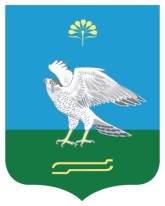 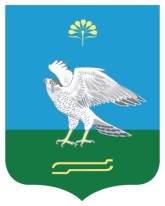 Миәкә районы муниципальрайонының Өршәкбаш-Карамалыауыл советы ауыл биләмәһеСоветыСоветсельского поселения Уршакбашкарамалинский сельсоветмуниципального района Миякинский район Республика Башкортостан